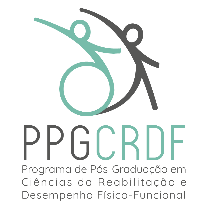 PROGRAMA DE MESTRADO EM CIÊNCIAS DA REABILITAÇÃO E DESEMPENHO FÍSICO-FUNCIONALRua Eugênio do Nascimento, s/n – Bairro Dom BoscoE-mail: mestrado.fisioterapia@ufjf.br  Site: https://www2.ufjf.br/ppgcrdf/ATESTADO DE FREQUÊNCIA DO BOLSISTAAtesto, para fins de recebimento da bolsa de estudos (  ) CAPES (  ) FAPEMIG (  ) UFJF, que o(a) discente _______________________________ aluno(a) matriculado(a) no PPG  CIÊNCIAS DA REABILITAÇÃO E DESEMPENHO FÍSICO-FUNCIONAL da UNIVERSIDADE FEDERAL DE JUIZ DE FORA, orientado pelo Prof.(a) Dr. (a) ___________________________ participou  regularmente de atividades no mês de ______________ do ano de 20___.	Em ______de _____________de 20____________________________________________ASSINATURAProfessor Orientador__________________________________________ASSINATURACoordenador do Curso